Pour que la sécurité des enfants et des parents soit la prioritéde Bernard BONNE Président du Conseil Général.Il annonce le 5 décembre que les travaux vont débuter. Le 16 décembre, il se ravise Il accepte qu’un accident puisse se produire, il l’assumera. Il le dit aux membres du bureau de l’Association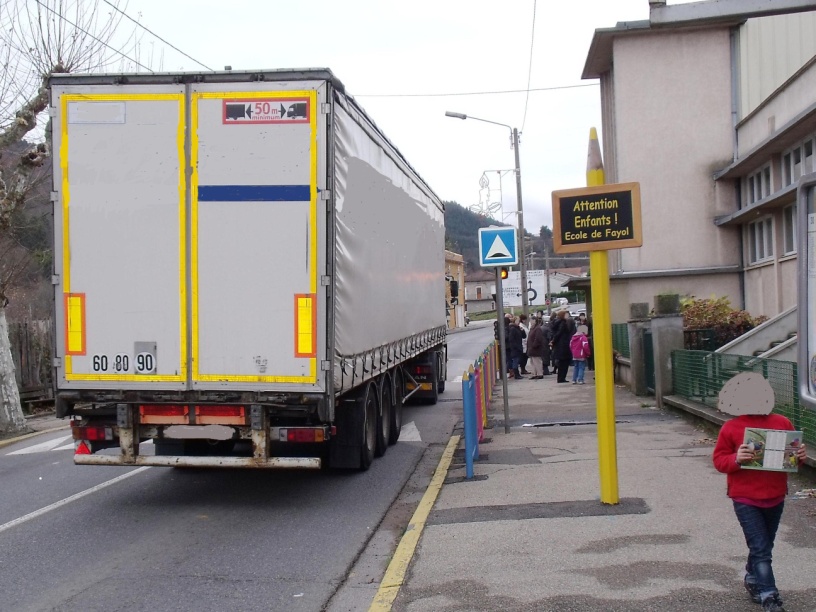 VENEZ TOUS MANIFESTER DEVANT L’ECOLE LES LUNDI ET MARDI 19 ET 20 MARS 2012 DE 16H00 à 18H00 http://rd500-fayol-42firminy-deviation.e-monsite.com/